HACILAR İLKOKULU OKUL - AİLE BİRLİĞİ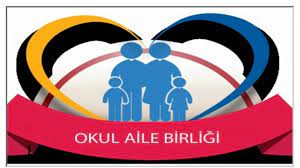 2022 YILINot: Yukarıdaki hesap 2022 ve öncesine aittir.Mesut YILDIZMüdür Yetkili2022 VE ÖNCEKİ YILDAN TOPLAM GELİR13.560,59 TLTOPLAM GİDER
10.809,15 TLHESAPTA OLAN MİKTAR
2.751,44  TL